Инструкция по организации и проведению вебинаров на PruffmeЗайдите на сайт https://pruffme.com/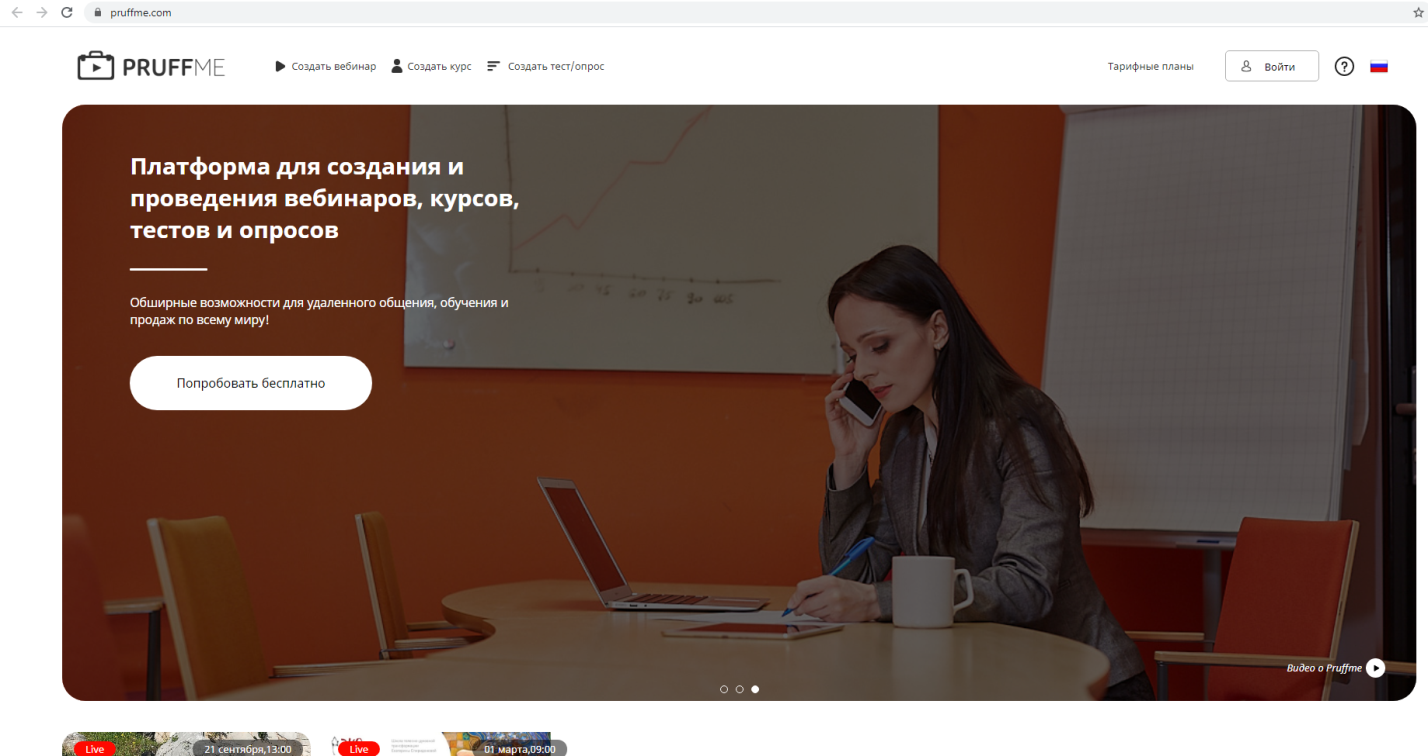 В правом верхнем углу есть кнопка «Войти», жмем на нее.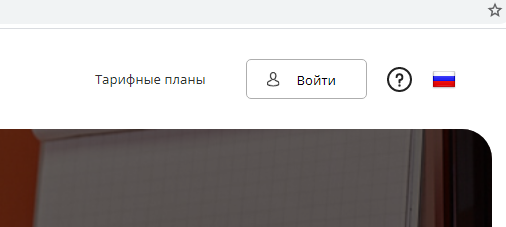 Жмем «Регистрация»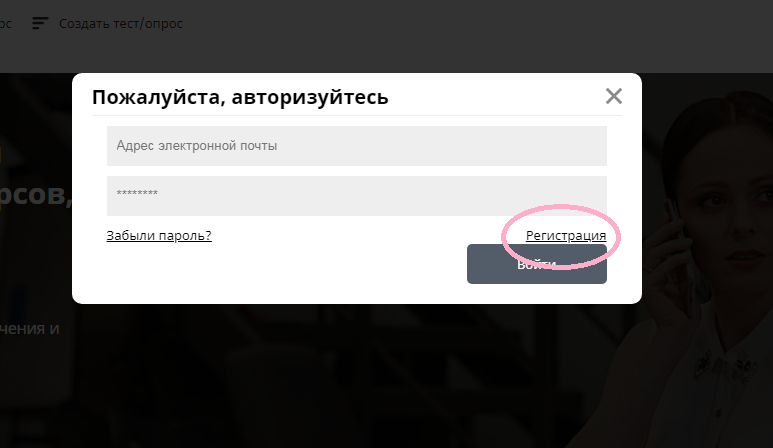 Заполните форму регистрации, указав свои данные. Обязательно укажите действующий адрес электронной почты! Не забудьте поставить галочку, как показано на картинке.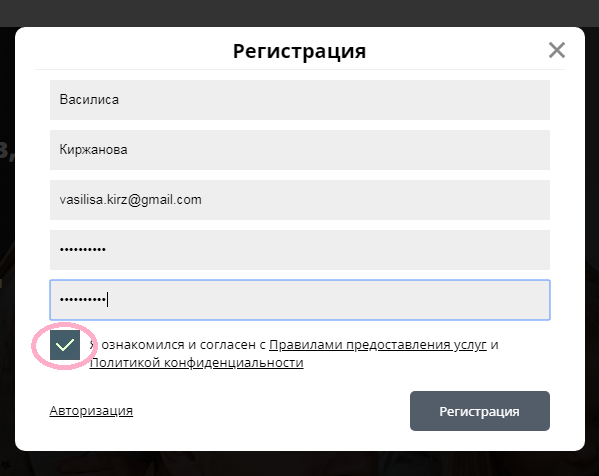 Введите свой номер телефона и нажмите «Получить код»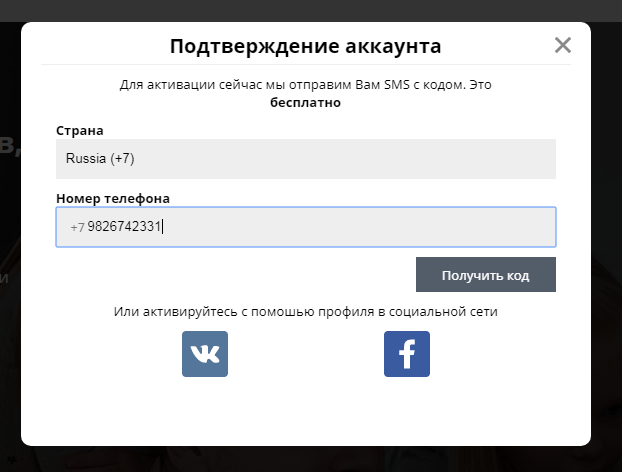 Вам придет код на телефон, впишите его в появившееся окно и нажмите «подтвердить»Поздравляем с созданием аккаунта! Нажмите на стрелку, чтобы попасть в выпадающее меню. 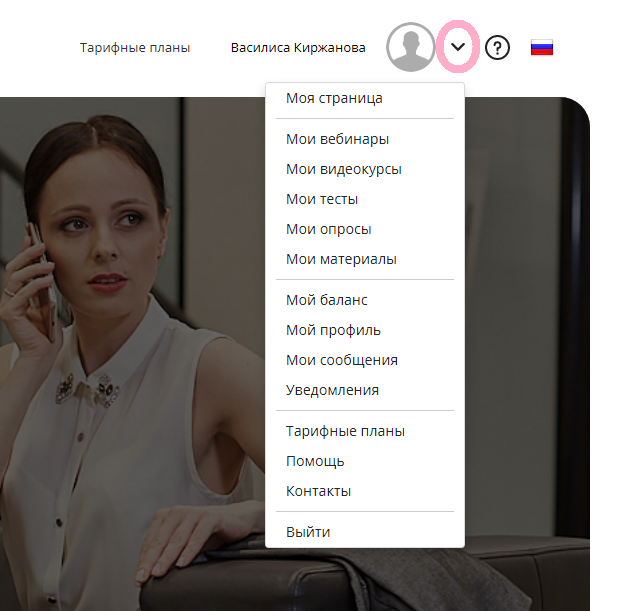 Здесь вы можете найти все, что вам необходимо. Например, зайдем в «Мои материалы»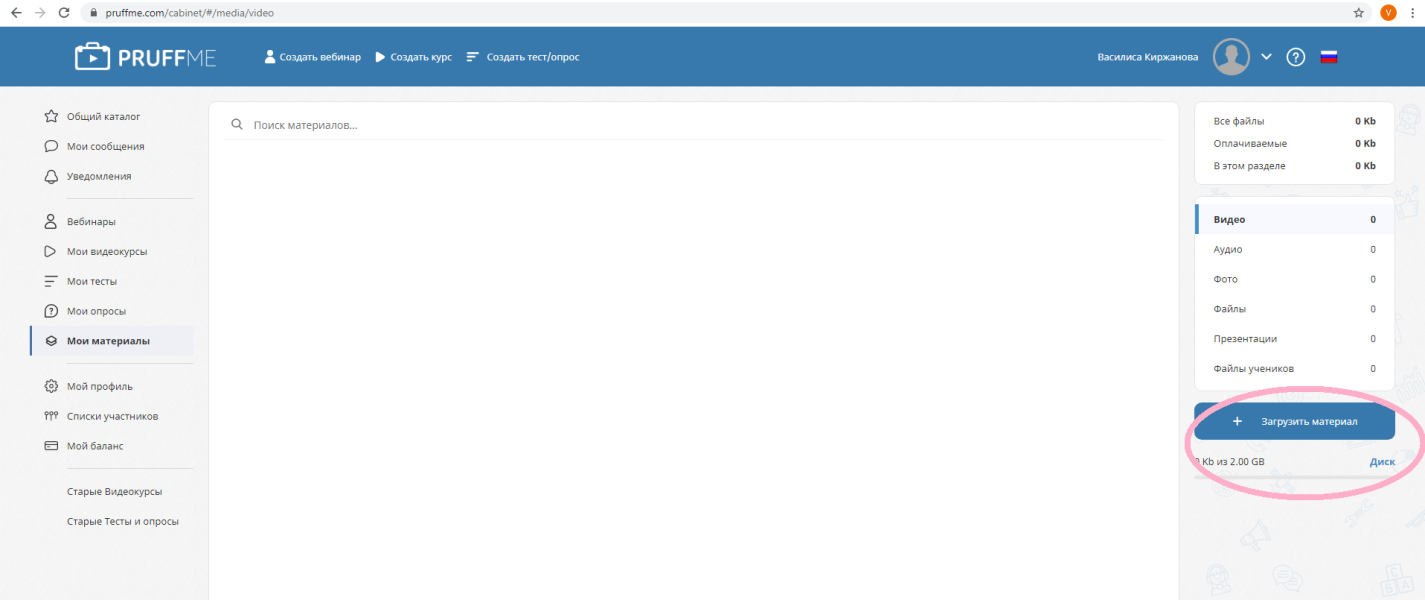 Чтобы загрузить материал для урока, нажмите на эту кнопку. Помните, что место ограничено в 2 GB. Этого хватит для очень большого количества текстовых файлов, но быстро закончится, если вы будете загружать видео файлы. Чтобы загрузить нужный ТИП файла, нужно сперва выбрать его в меню.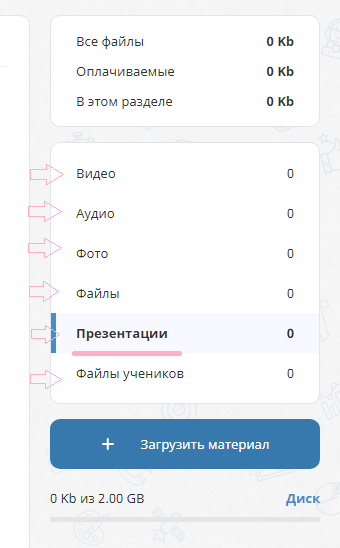 Например, если вам нужно добавить презентацию, то выберите «Презентации», а затем кликните на «Загрузить материал». Переходим к созданию вебинара. 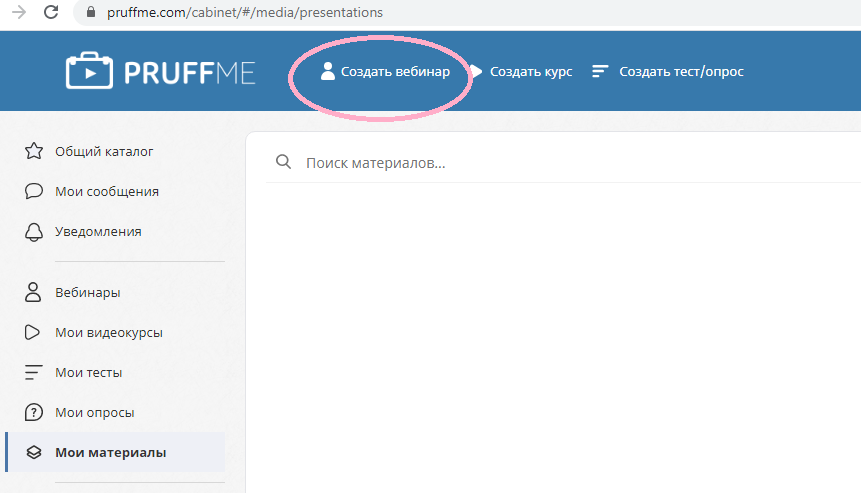 Заполните форму вебинара. Не пугайтесь, она очень простая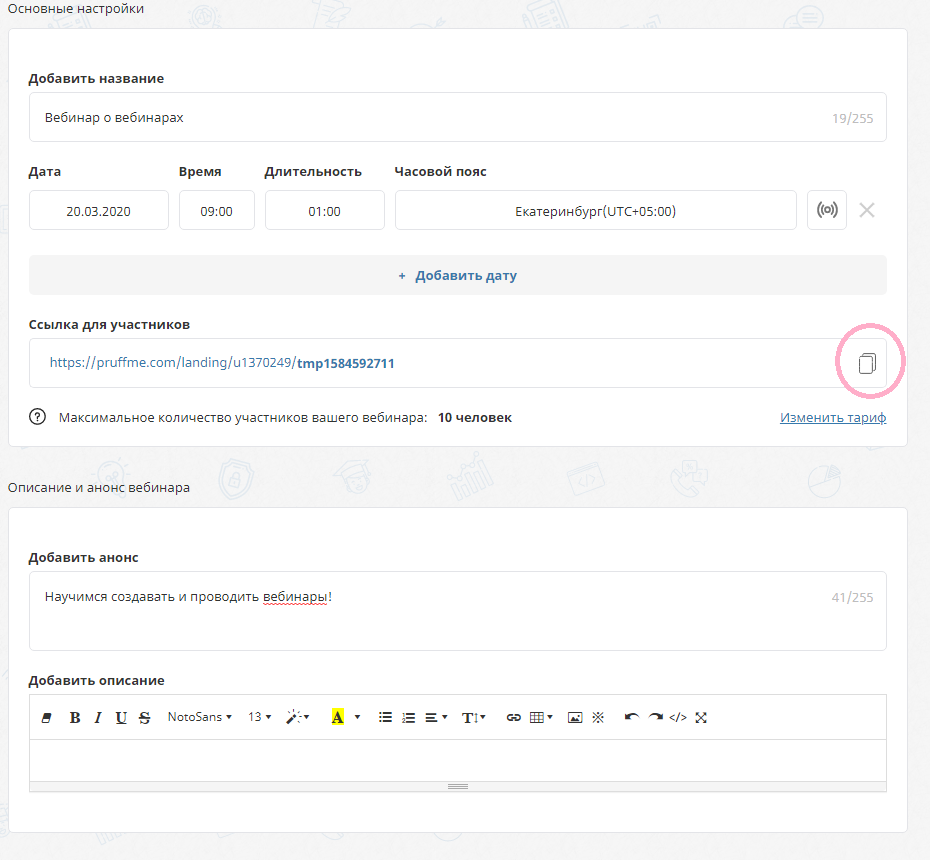 Кружком помечена кнопка, нажав на которую вы сможете скопировать ссылку на вебинар, а затем отправить ее студентам (по email, whatsapp, или другим удобным способом).Помните, максимальное количество участников – 10 человек!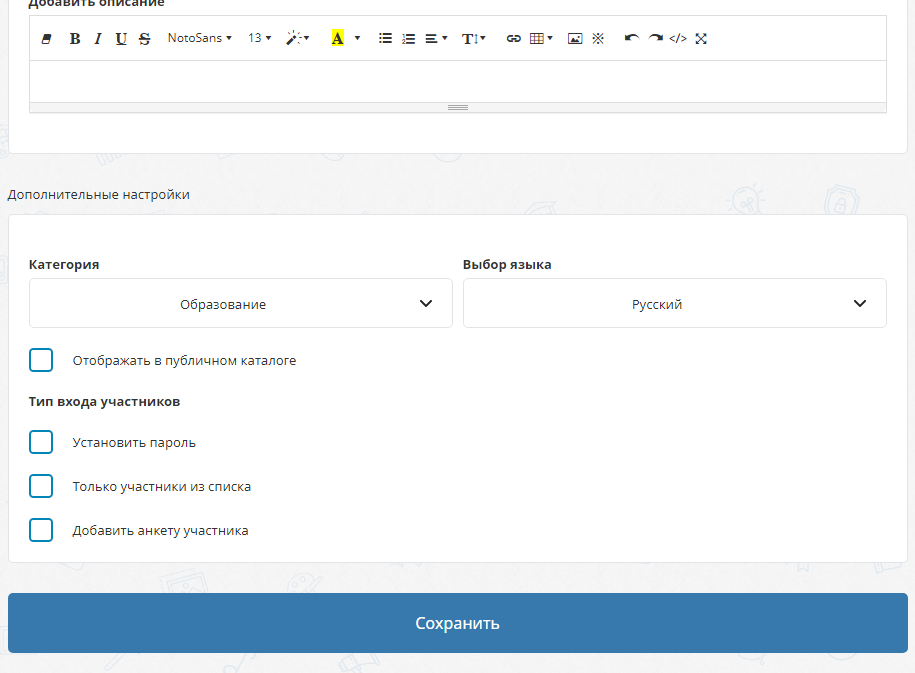 В нижней части меню нам ничего не нужно менять. Можете выбрать категорию, например «образование», как в примере. Нажмите – Сохранить. Вы попадаете на страницу вебинара. Ознакомьтесь с ней, проверьте, что все сделано правильно, а затем нажмите на кнопку «Войти в вебинар». 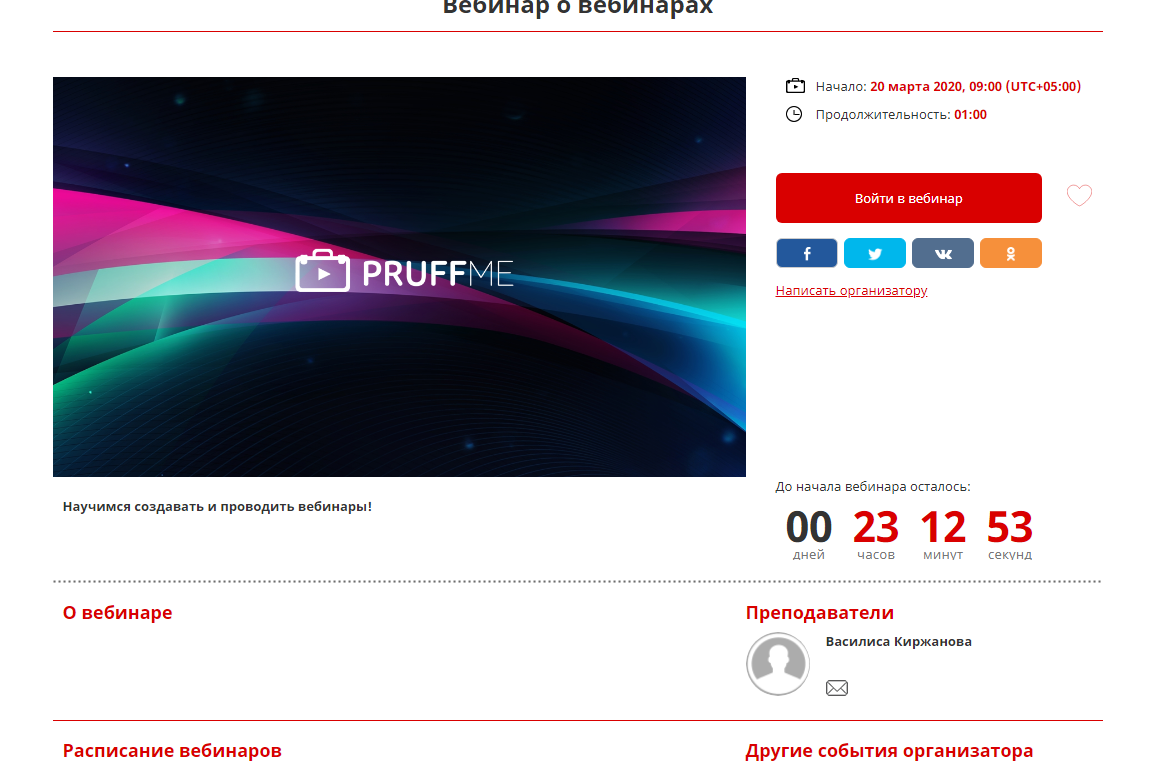 Перед вами комната, разбирая на три части. Левый верхний угол – Ваше видео изображение. Нижний левый – чат. Правая область – рабочая доска. 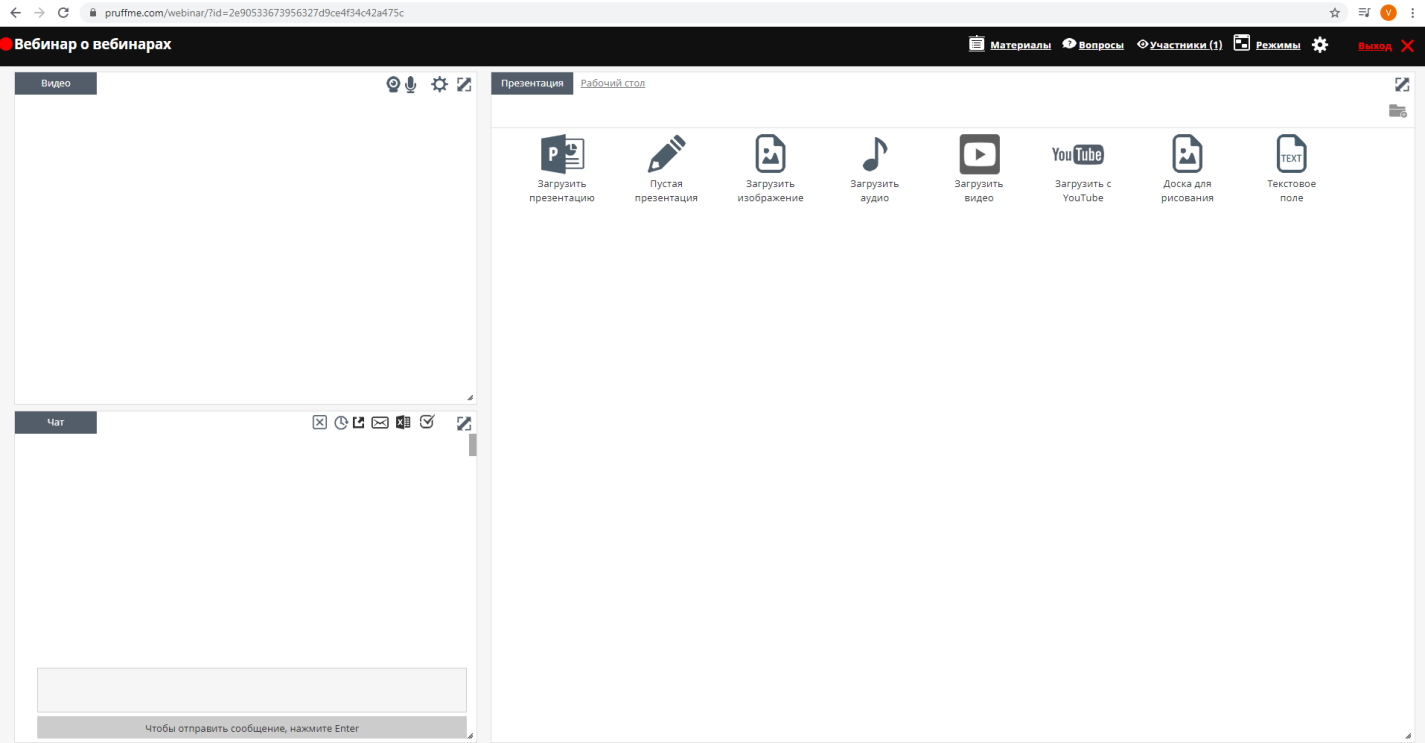 Если вы не добавили нужные материалы для урока заранее, ничего страшного. Это можно сделать и здесь. 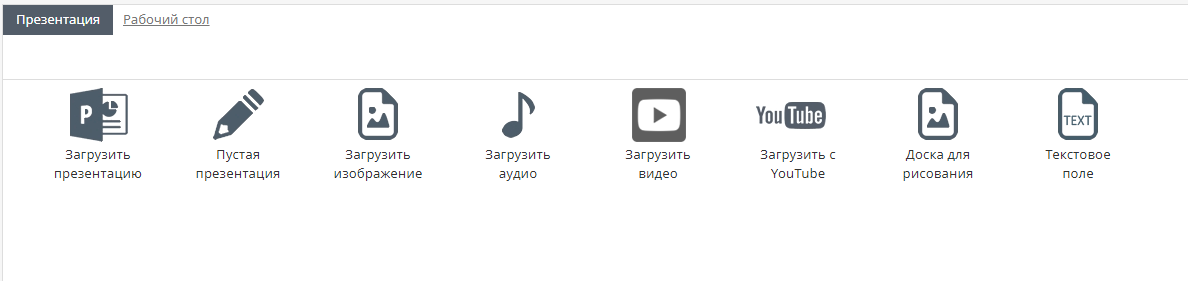 Чтобы начать видео трансляцию, нажмите на значок камеры, чтобы он загорелся зеленым. Если браузер попросит разрешение на использование камеры и микрофона, нажмите – разрешить.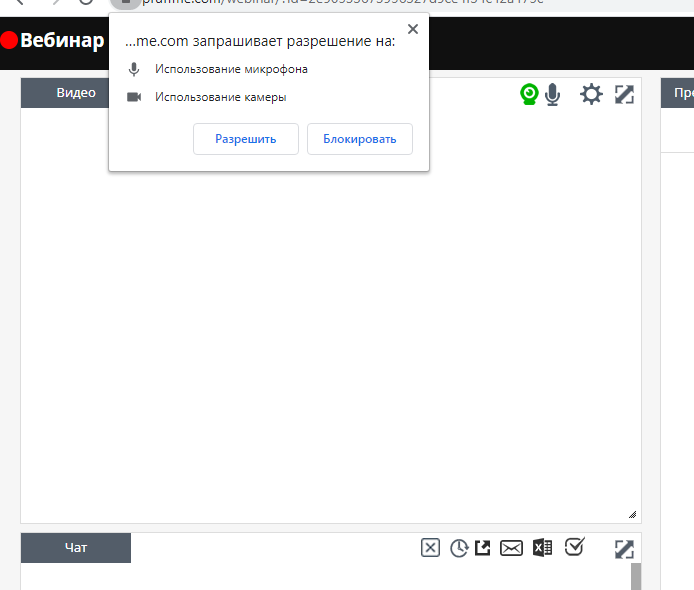 Ранее добавленные вами материалы, можно найти вот здесь: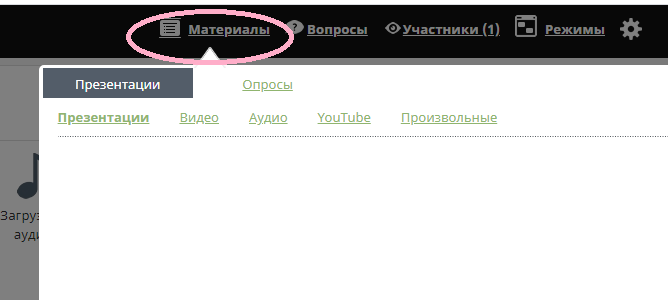 Если у вас все еще остались вопросы, нажмите на шестеренку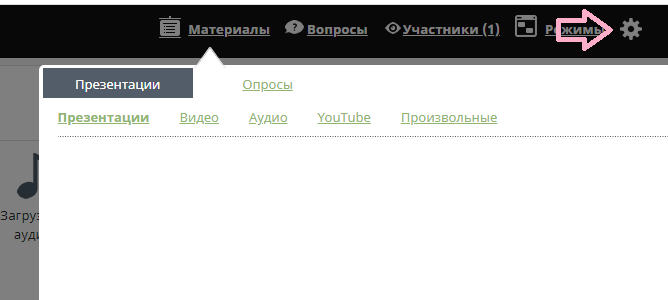 Откроется меню настроек, в котором вы можете посмотреть дополнительные обучающие видео материалы, по работе с платформой.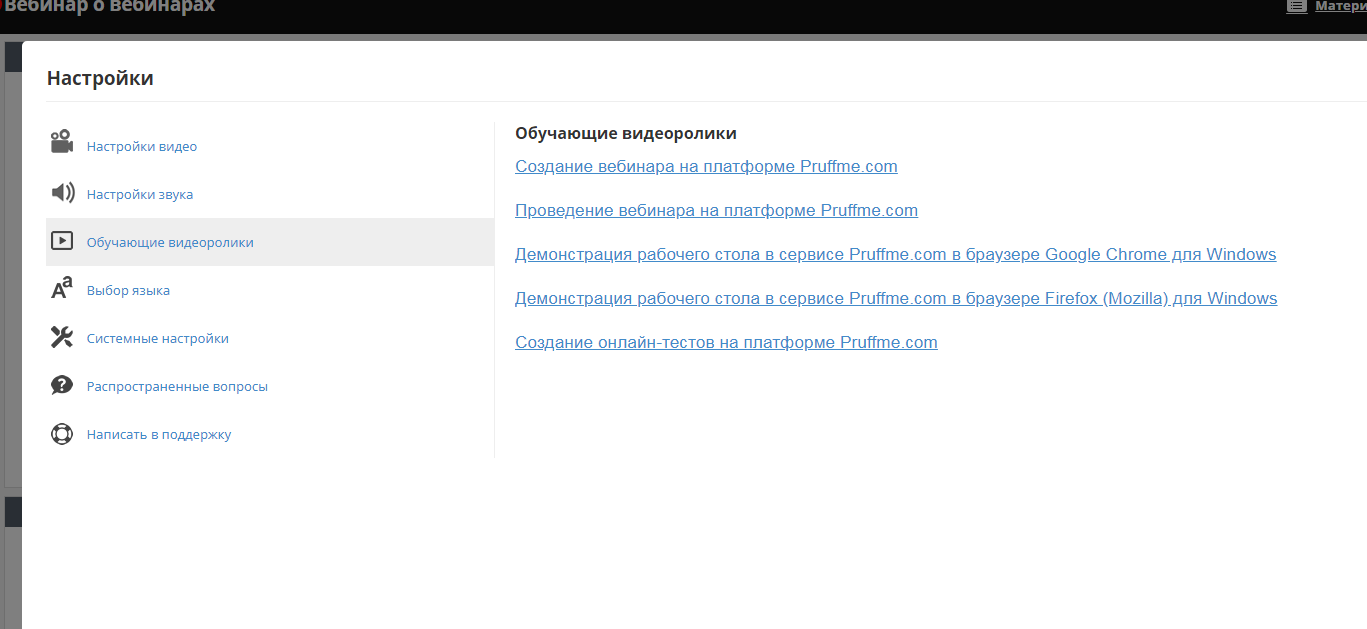 Желаем успехов!